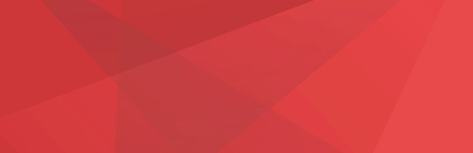 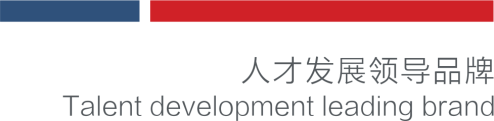 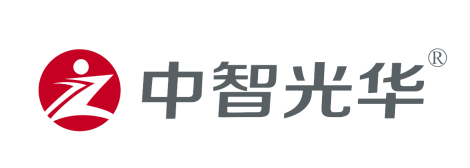 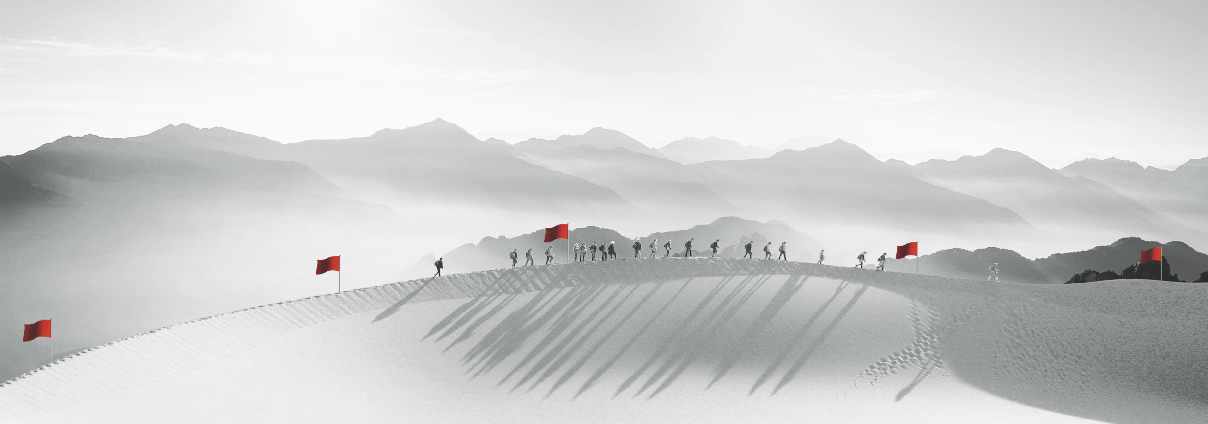 “睿之采培” 招标投标培训系列课程致力于协助企业打造整体采购体系，以招标投标环节为关注点，向前后端进行延伸，对相关的从业人员进行实战型的互动式培训，使用大量最新的行业案例，抓住时代脉搏，同时根据企业的现状定制开发不同课题，学员全力参与，解决实际困难，真正做到学以致用。【课程收益】熟练掌握《招标投标法》、《实施条例》及工信部27号令的重要知识点；提高采购方案、招标文件及相关重要文件的编制能力；理解采购过程中风险管理与内部控制的关键要素；熟悉供应商管理的基本原则及掌握合同管理要点；对企业现行采购制度提出合理化建议。【课程特色】 以分组讨论的形式开展互动教学，以案例分析、实务探讨为主，结合时事、行业及学术界的具体事件展开思考，教学方式有竞赛问答、辩论赛、限时演讲及试题测试等。通过知识（Knowledge）讲解培养出学员的能力（Ability）并运用到实践（Practice）中。1、《新闻联播》之法律法规热门案例：（1）《腾讯“0元”中标记》----低于成本价的认定（2）《华数传媒的重新招标》----什么是存在利害关系（3）《代理与国企采购高管的落马》----采购人员纪律教育更多经典案例在后面重点解析法律法规《招标投标法》、《招标投标法实施条例》等2、采购人员的基本技能训练采购方案的编制如何与需求部门进行有效的沟通各类招标文件范本讲解技术商务评分的有效设置价格评分运用技巧3、采购的内控与风险管理什么是内控采购流程的风险管理采购的审计重点招标与合同管理4、通信建设招标项目检查工作总结采购方案招投标阶段合同签订及执行5、综合案例大型集中招标项目组织异议与投诉6、课题研讨（企业定题，学员参与，导师指导）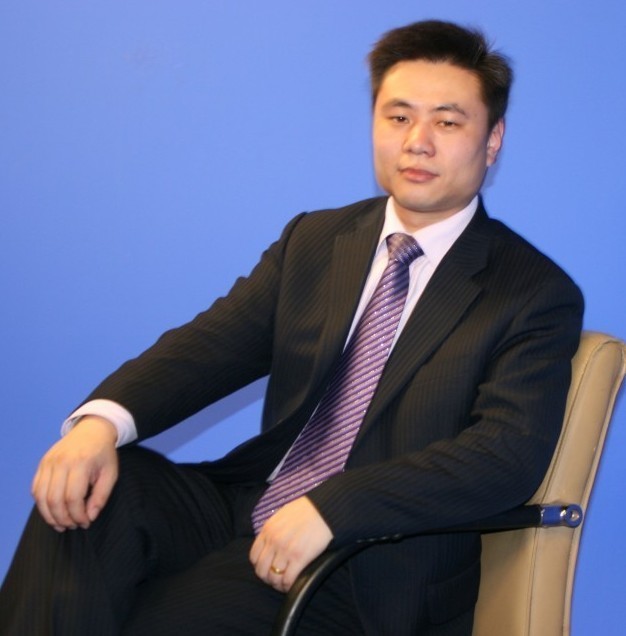 具有十余年的采购业务培训经验，在广东、北京、天津、重庆、河南、山西、甘肃、新疆、湖南、四川、吉林、陕西、浙江、宁夏、江西、湖北等多个省份主持了大型工信部评标专家认证、省级运营商采购业务链条、企业投标能力提升及招标师备考冲刺等多种培训，年均授课超50场次。服务客户中国移动、中国电信、中国联通、中国铁塔、中国通信服务、中国银行、广东广电、广东电网等多个省级公司以及下属企业；多个协会举办的全国性企业及个人培训。根据学员特点开展了讲演、互动、实战分析等多种形式的培训课程，针对需求提供个性化课件，培训风格年轻有活力，极具行业前沿特征，获取了良好的口碑。 《项目采购与招投标管理（KAP）》报名表填好下表后邮箱至：2969817824@qq.com                     联系方式：13719291959梁彩云 单位名称企业类型： □外资 □台资 □港资 □民营 □其它企业类型： □外资 □台资 □港资 □民营 □其它联 系 人公司地址联系电话E-mail参会人数          人          人参会费用￥_______元请将款项汇至指定帐号户  名：广州中智光华教育科技有限公司开户行：中国建设银行广州琶洲支行账  号：4400 1101 4740 5250 0736户  名：广州中智光华教育科技有限公司开户行：中国建设银行广州琶洲支行账  号：4400 1101 4740 5250 0736户  名：广州中智光华教育科技有限公司开户行：中国建设银行广州琶洲支行账  号：4400 1101 4740 5250 0736户  名：广州中智光华教育科技有限公司开户行：中国建设银行广州琶洲支行账  号：4400 1101 4740 5250 0736参会学员参会学员参会学员2018时代光华学习卡价格表2018时代光华学习卡价格表2018时代光华学习卡价格表2018时代光华学习卡价格表2018时代光华学习卡价格表会员系列类型价格(元)数量(张)平均价格（元/张）集团系列皇冠卡￥288，8002888100集团系列至尊卡￥158，8001324120集团系列翡翠卡￥118，800757157公司系列金钻卡￥94，800499190公司系列钻石卡￥70，800331214公司系列白金卡￥59，800249240团队系列金卡￥46，800170275团队系列银卡￥32，800100328说 明:成功购买时代光华学习卡的企业，即成为时代光华的VIP会员单位；时代光华学习卡会员均可参加广州、深圳、东莞、佛山、杭州五地课程；企业参加课程学习所产生的食宿、交通、差旅等费用自理；时代光华学习卡会员可免费参加时代光华沙龙活动；产品手册内公开课程项目均可匹配企业以内训学习形式另行采购；会员单位购买时代光华E-learning网络学习产品可享受优惠；学习卡使用所有解释权归中智光华教育集团所有。说 明:成功购买时代光华学习卡的企业，即成为时代光华的VIP会员单位；时代光华学习卡会员均可参加广州、深圳、东莞、佛山、杭州五地课程；企业参加课程学习所产生的食宿、交通、差旅等费用自理；时代光华学习卡会员可免费参加时代光华沙龙活动；产品手册内公开课程项目均可匹配企业以内训学习形式另行采购；会员单位购买时代光华E-learning网络学习产品可享受优惠；学习卡使用所有解释权归中智光华教育集团所有。说 明:成功购买时代光华学习卡的企业，即成为时代光华的VIP会员单位；时代光华学习卡会员均可参加广州、深圳、东莞、佛山、杭州五地课程；企业参加课程学习所产生的食宿、交通、差旅等费用自理；时代光华学习卡会员可免费参加时代光华沙龙活动；产品手册内公开课程项目均可匹配企业以内训学习形式另行采购；会员单位购买时代光华E-learning网络学习产品可享受优惠；学习卡使用所有解释权归中智光华教育集团所有。说 明:成功购买时代光华学习卡的企业，即成为时代光华的VIP会员单位；时代光华学习卡会员均可参加广州、深圳、东莞、佛山、杭州五地课程；企业参加课程学习所产生的食宿、交通、差旅等费用自理；时代光华学习卡会员可免费参加时代光华沙龙活动；产品手册内公开课程项目均可匹配企业以内训学习形式另行采购；会员单位购买时代光华E-learning网络学习产品可享受优惠；学习卡使用所有解释权归中智光华教育集团所有。说 明:成功购买时代光华学习卡的企业，即成为时代光华的VIP会员单位；时代光华学习卡会员均可参加广州、深圳、东莞、佛山、杭州五地课程；企业参加课程学习所产生的食宿、交通、差旅等费用自理；时代光华学习卡会员可免费参加时代光华沙龙活动；产品手册内公开课程项目均可匹配企业以内训学习形式另行采购；会员单位购买时代光华E-learning网络学习产品可享受优惠；学习卡使用所有解释权归中智光华教育集团所有。